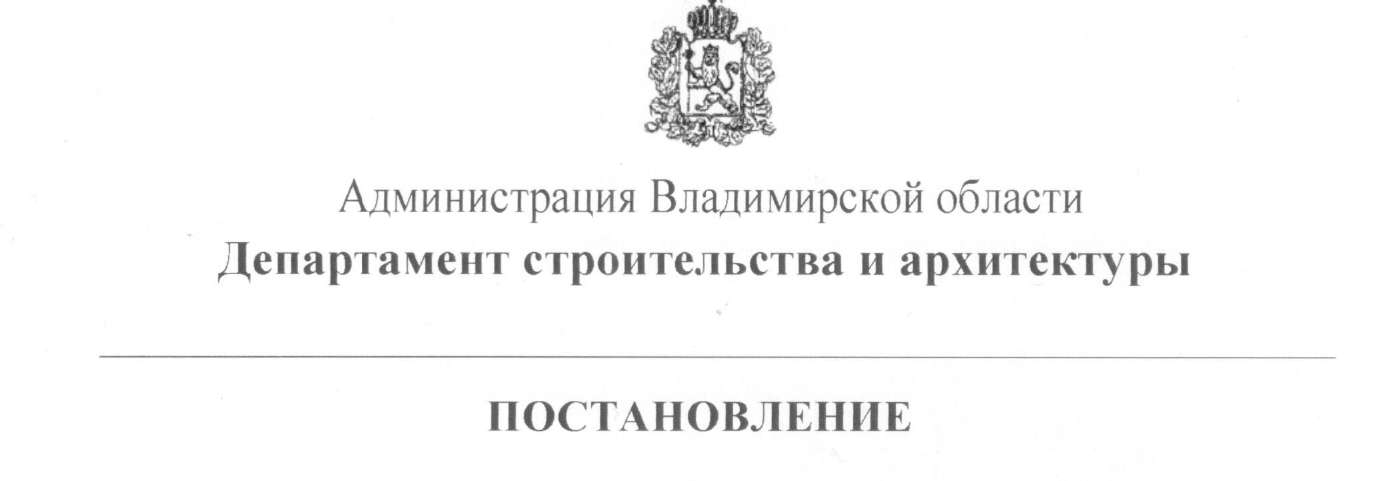 От  « 8 »   октября   2018 г.	 №  71О предоставлении разрешения на условно разрешенный видиспользования земельного участка с кадастровым номером 33:22:013103:235, местоположение: Владимирская область,МО город Владимир. в 670 м восточнее д. НемцовоВ соответствии с пунктом 3 статьи 20 Правил землепользования и застройки муниципального образования город Владимир, утвержденным решением Совета народных депутатов г. Владимира от 31.10.2011 № 183, протоколом публичных слушаний по  проекту планировки территории и проекту межевания территории, примыкающей с восточной стороны к д. Немцово муниципального образования город Владимир от 22.01.2018 и заключением о результатах публичных слушаний от 12.02.2018, постановлением департамента строительства и архитектуры администрации Владимирской области от 22.05.2018 № 38 «Об утверждении проекта планировки территории и проекта межевания территории, примыкающей с восточной стороны к д. Немцово муниципального образования город Владимир», протоколом заседания комиссии по подготовке проекта Правил землепользования и застройки, в отношении территории муниципального образования       городской      округ    город       Владимир      от   02.10.2018   №   7  п о с т а н о в л я ю:Предоставить  разрешение  на   условно  разрешенный  вид  использования земельного участка  с  кадастровым  номером  33:22:013103:235 местоположение Владимирская область, МО город Владимир, в 670 м восточнее   д. Немцово – «Одноквартирный жилой дом». 2. Контроль  за  исполнением  настоящего  постановления оставляю за собой. 3. Настоящее  постановление   вступает   в   силу с   даты  официального опубликования. Заместитель директора департамента                                                    С.В. ДмитриевИсполнитель: консультант отдела архитектуры и градостроительства департамента строительства и архитектуры администрации области – Е.А. Голыгина                                Завизировано:Согласовано:Начальник юридического отдела департамента строительства и архитектуры администрации области Н.С. Долинская Заместитель директора департамента, главный архитектор области                                                Н.В. БалееваНачальник отдела архитектуры и градостроительства департамента строительства и архитектуры администрации областиЕ.Н. Волков